У К Р А Ї Н АНОВООДЕСЬКА МІСЬКА РАДАНОВООДЕСЬКОГО РАЙОНУ МИКОЛАЇВСЬКОЇ ОБЛАСТІРІШЕННЯ № 22 листопада 2019 року                                                    ХLV сесія  сьомого скликання                	  	Керуючись Конституцією України, пунктом 34 статті 26 Закону України "Про місцеве самоврядування в Україні" відповідно до витягів з Державного земельного кадастру про земельну ділянку, керуючись статтями 12, 33, 40, 79-1, 86, 87, 88, 117, 118, 121, 122, 123, 186 Земельного кодексу України, Законом України «Про внесення змін до деяких законодавчих актів України щодо розмежування земель державної та комунальної власності», Законом України «Про землеустрій», Законом України «Про Державний земельний кадастр», Законом України «Про державну реєстрацію речових прав на нерухоме майно та їх обтяжень», статтею 24 Закону України " Про основи регулювання містобудівної діяльності" розглянувши   позитивний висновок  Комісії з розгляду питань пов’язаних з погодженням документації із землеустрою та проект  землеустрою  щодо відведення земельної ділянки у власність для будівництва та обслуговування жилого будинку, господарських будівель та споруд громадянам України розроблені проєктними організаціями, та враховуючи рекомендації постійної комісії міської ради з питань комунальної власності, містобудування, земельних ресурсів міська рада ВИРІШИЛА:1.Затвердити проєкт землеустрою  щодо відведення земельної ділянки у власність громадянину України Райляну Родіону Анатолійовичу  для будівництва та обслуговування житлового будинку, господарських будівель  та споруд (кадастровий номер 4824810100:01:002:0026) по вулиці  Степова, 7А в межах міста Нова Одеса.2.Передати у приватну власність  громадянину України Райляну Родіону Анатолійовичу  земельну ділянку для будівництва та обслуговування житлового будинку, господарських будівель  та споруд по вулиці  Степова, 7А , яка розташована  в межах міста Нова Одеса із земель комунальної власності.3. Громадянину України Райляну Р.А. зареєструвати в відповідних органах право власності на земельну ділянку, згідно цільового призначення для будівництва і обслуговування жилого будинку, господарських будівель та споруд.4. Провідному спеціалісту  юридично-земельного відділу міської ради Глухман А.Л. внести відповідні зміни в земельно - кадастрову документацію.5.Контроль за виконанням цього рішення покласти на постійну комісію міської ради з питань комунальної власності, містобудування, земельних ресурсів.Міський  голова                                                                О.П. ПоляковПро затвердження  проєкту землеустрою щодо відведення земельної ділянки під будівництво та обслуговування житлового будинку, господарських будівель та споруд громадянину України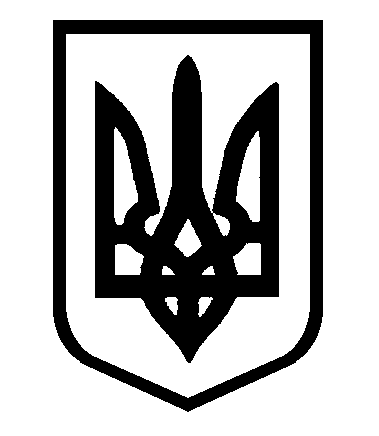 